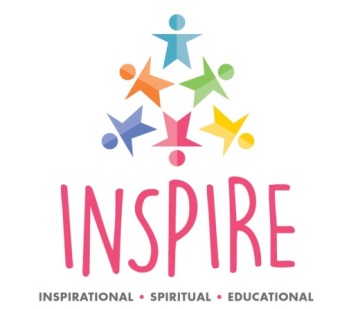 Application Form 2020School / AcademyAddressContactemail addressTelephone numberNumber of pupils and Year GroupIf wishing to attend on the same day as another school/academy please give details Signature and Date of application